ДОМАПроследи, чтобы все двери были закрыты на замок.Не открывай дверь незнакомым людям.Не отвечай на вопросы незнакомых людей даже при закрытой двери.Не говори, что ты дома один. Можно сказать, что мама сейчас в душе или папа спит в комнате.Позвони родителям или в полицию, когда незнакомый человек угрожает тебе через дверь.Если в дверь позвонил незнакомый человек и представился работником какой-либо организации (сантехником, электриком), попроси назвать его фамилию и причину прихода, затем позвони родителям и выполни их указания.Если незнакомый человек попросил воспользоваться телефоном для вызова полиции или скорой помощи, не спеши открывать дверь, уточнив, что необходимо сделать, сам вызови нужную службу.Звони при любой угрозе жизни издоровью по единому номеру вызова экстренных служб с городских и мобильных телефонов, круглосуточно и бесплатно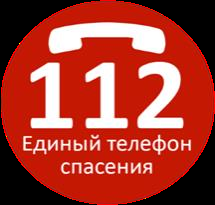 Если ты попал в трудную ситуацию, тебя обидели и тебе не с кем поделиться своими проблемами, некого попросить о помощи, ты всегда можешь обратиться в службу психологической помощи, позвонив по номеру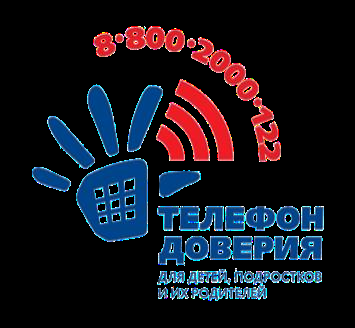 КАК УБЕРЕЧЬ СЕБЯОТ ОПАСНОСТИ?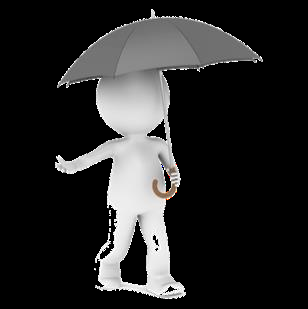 Памятка для детейи подростковМахачкала 2021г.Опасность – это ситуация, котораяможет причинить человеку вред.      Чтобы уберечь себя от опасности,следуй правилам.УМЕЙ СКАЗАТЬ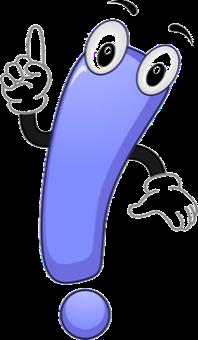 «НЕТ»:когда тебе предлагают совершить недостойный поступок;если незнакомые люди предлагают подвезти тебя на машине или показать им дорогу, сидя в машине;когда незнакомые люди приглашают тебя к себе в гости, на дискотеку и т. д.; когда тебе предлагают попробовать что-либо запретное;когда тебе предлагают «хорошо» провести время вдали от родителей, взрослых (посмотреть животных, поесть мороженого и т. д.).НА УЛИЦЕВо время игр не залезай в стоящие бесхозные машины, подвалы и другие подобные места.Постарайся, чтобы твой маршрут не пролегал по лесу, парку, безлюдным и неосвещенным местам.Если тебе показалось, что тебя кто-то преследует, перейди на другую сторону дороги, зайди в магазин, на автобусную остановку, обратись к любому взрослому человеку.Если машина тормозит возле тебя, отойди от нее подальше.Если тебе на встречу идет шумная компания, перейди на другую сторону дороги, не вступай с ними в разговор, конфликт.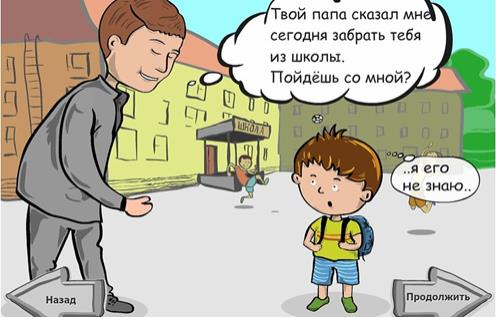 Старайся по возможности не пользоваться телефоном в присутствии незнакомых и подозрительных лиц.Ни под каким предлогом не давай свой мобильный телефон незнакомым людям, даже если их внешний вид не вызывает никаких сомнений в их искренности и порядочности.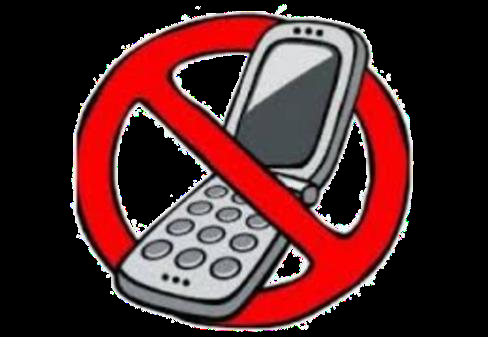 Не хвастайся дорогими вещами. Если ты где-то задержался, попроси родителей встретить тебя.Если к тебе пристали незнакомые люди, угрожают насилием, громко кричи, привлекай внимание прохожих, сопротивляйся.